Již brzo přijde Mikuláš,				Již brzo přijde Mikuláš,
ty písničku mu zazpíváš,                                                         ty písničku mu zazpíváš,
přinese všem trochu dobrot,                                                      přinese všem trochu dobrot,
nebo taky uhlí do bot,                                                              nebo taky uhlí do bot,
dává dárky pro radost,                                                             dává dárky pro radost,
pro každého jich má dost.                                                        pro každého jich má dost.                                                       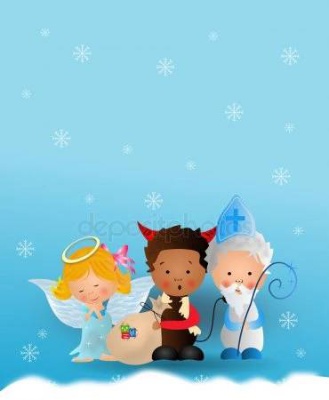    A kdy je začne rozdávat?                                                       A kdy je začne rozdávat?Ve čtvrtek 5.12.2019 od 16.30 hodin                                                                                Ve čtvrtek 5.12.2019 od 16.30 hodin                      v sále Kulturního domu v Dolní Olešnici.                                                                                              v sále Kulturního domu v Dolní Olešnici. Na mikulášskou nadílku Vás srdečně zve Obec Dolní Olešnice.				        Na mikulášskou nadílku Vás srdečně zve Obec Dolní Olešnice.Možnost objednání balíčků za poplatek 120,- Kč pro děti, které nejsou z obce                                Možnost objednání balíčků za poplatek 120,- Kč pro děti, které nejsou z obce ani nenavštěvují základní nebo mateřskou školu v obci. Tel.724180081.                                           ani nenavštěvují základní nebo mateřskou školu v obci. Tel.724180081.